Publicado en 28923 el 07/08/2017 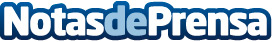 Los cursos para que los niños sean youtubers podrían ser un engañoJuan Merodio, reconocido influencer, critica el boom de campamentos de verano o actividades como estas que se presentan cual panacea del éxito personal, profesional y sobre todo económico para los asistentes. Considera que lejos de fomentar el emprendimiento o el esfuerzo, vender a los niños o jóvenes que cualquiera puede ser El Rubius o Dulceida es engañarles y hacerles ver el éxito material reservado a unos pocosDatos de contacto:Nuria CoronadoResponsable de Comunicación Juan Merodio776022566Nota de prensa publicada en: https://www.notasdeprensa.es/los-cursos-para-que-los-ninos-sean-youtubers Categorias: Nacional Telecomunicaciones Educación Sociedad Emprendedores E-Commerce Ocio para niños Cursos http://www.notasdeprensa.es